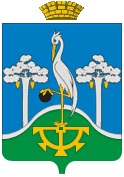 Управление образования Администрации Сысертского городского округа ПРИКАЗ № 376-ОД от 18 декабря 2014                                                                                                        г. Сысерть«Об утверждении Комплекса мер, направленного на выявление и поддержку одаренных  детей и молодежи в Сысертском городском округе   на 2014 – 2018 годы»В целях реализации Концепции общенациональной системы выявления и развития молодых талантов, утвержденной Президентом Российской Федерации 03.04.2012 № Пр-827, во исполнение приказа Министерства общего и профессионального образования Свердловской области от 26.09.2014 № 224-дПРИКАЗЫВАЮ:Утвердить Комплекс мер, направленный на выявление и поддержку одаренных детей и молодежи в Сысертском городском округе на 2014 – 2018 годы (далее – Комплекс мер) (прилагается). Руководителям подведомственных муниципальных образовательных организаций2.1.организовать работу по исполнению мероприятий Комплекса мер подведомственными образовательными организациями;2.2. обеспечить исполнение мероприятий Комплекса мер.МКОУ ДПО «ОМЦ» (Е.Г.Жуковской) представлять отчет начальнику Управления образования Администрации Сысертского городского округа по мероприятиям, утвержденным настоящим приказом. Контроль за исполнением приказа оставляю за собой.           Начальник Управления образования                        п/п                          А.Е. ЗолотоваМуниципальный комплекс мер, направленных на выявлениеи поддержку одарённых детей и молодежи в Сысертском городском округена 2014 – 2018 годы.№ п/пМероприятияСроки исполненияМесто проведения Ответственные исполнители2345Направление I. Развитие и совершенствование нормативно-правовой базыНаправление I. Развитие и совершенствование нормативно-правовой базыНаправление I. Развитие и совершенствование нормативно-правовой базыНаправление I. Развитие и совершенствование нормативно-правовой базыИзучение нормативно-правовой базы, подзаконных актов.2014-2018 годыОО СГО     ОО СГО: администрацияПодготовка нормативно-правовой базы, обеспечивающей работу с одарёнными детьми в системе образования, их поощрение по результатам олимпиад, фестивалей, конкурсов, соревнований и других мероприятий на муниципальном уровне:Приказ Управления образования Администрации СГО «Об организации и проведении школьного, муниципального, регионального этапов всероссийской олимпиады школьников»; «Об утверждении графика проведения муниципального этапа всероссийской олимпиады школьников в Сысертском городском округе»; «Об утверждении состава жюри школьного и муниципального этапа всероссийской олимпиады школьников в СГО»; «Об утверждении состава муниципальной предметно-методической комиссии всероссийской олимпиады школьников в СГО»,Приказ Управления образования Администрации Сысертского городского округа о проведении Всероссийских спортивных соревнований школьников «Президентские состязания» и Всероссийских спортивных игр школьников «Президентские спортивные игры»,Приказ Управления образования Администрации Сысертского городского округа  о проведении интеллектуальных, творческих и спортивных мероприятий в рамках Областных фестивалей «Юные интеллектуалы Среднего Урала», «Майская радуга».2014-2018 годыУправление образования Администрации Сысертского городского округа: зам. начальника О.С.Колясникова;МКОУ ДПО «Организационно-методический центр»: директор Е.Г. ЖуковскаяКоординация плана работы МКОУ ДПО «Организационно-методический центр» с планом Управления образования Администрации Сысертского городского округасентябрь 2014Управление образования Администрации Сысертского городского округа;МКОУ ДПО «Организационно-методический центр»Управление образования Администрации Сысертского городского округа: зам. начальника О.С.Колясникова;МКОУ ДПО «Организационно-методический центр»: директор Е.Г. ЖуковскаяКорректировка  электронной персонифицированной  базы данных по детям-участникам значимых мероприятий международного, всероссийского, регионального, муниципального и школьного уровней, а также разносторонне проявивших себя в учебной и внеурочной деятельностиМКОУ ДПО «Организационно-методический центр»МКОУ ДПО «Организационно-методический центр»: директор Е.Г. Жуковская,  методист Р.А. БузуеваКамеральная проверка документации ОО по работе с одаренными детьмиОО СГОМКОУ ДПО «Организационно-методический центр»: директор Е.Г. ЖуковскаяНаправление II. Развитие и совершенствование педагогических и управленческих кадров, научной и методической базы Направление II. Развитие и совершенствование педагогических и управленческих кадров, научной и методической базы Направление II. Развитие и совершенствование педагогических и управленческих кадров, научной и методической базы Направление II. Развитие и совершенствование педагогических и управленческих кадров, научной и методической базы Направление II. Развитие и совершенствование педагогических и управленческих кадров, научной и методической базы Проведение тематических совещаний для заместителей директоров по УВР ОО СГОЦентр внешкольной работыДиректор ЦВР Соломеина А.Б.Проведение педсоветов:- портрет одаренного ребёнка; - портрет педагога, работающего с одарёнными детьми;- обобщение опыта работы с одарёнными детьмисентябрь        2014 г.сентябрь 2015 г.Центр внешкольной работы Директор ЦВР Соломеина А.Б.Педагог-психолог Чусова П.А.Формирование пакета олимпиадных заданий по предметам для проведения школьного этапа предметных олимпиадсентябрь 2014ОО СГОРуководители ММО, учителя-предметникиМКОУ ДПО «Организационно-методический центр»: директор Е.Г. ЖуковскаяОсуществление  взаимодействия  с педагогами дополнительного образования, работающими с одарёнными детьмипостоянноОО СГО,учреждения доп. образования Учителя – предметники ОО СГО, педагоги дополнительного  образованияОсуществление индивидуального подхода к данной категории детей на уроках, используя дифференцированные карточки, ИКТ, дополнительный дидактический материал.Подбор заданий повышенного уровня сложности для одаренных детейежегодноОО СГООО СГОАктивное внедрение в образовательный процесс новых образовательных технологий, систематизация образовательных технологий по работе со способными и одаренными детьмив течение годаОО СГООО СГО: учителя – предметникиРазмещение на сайте  материалов по работе с одаренными детьми, систематическое пополнение раздела «одаренные дети»в течение годаМКОУ ДПО «Организационно-методический центр»МКОУ ДПО «Организационно-методический центр»: директор Е.Г. Жуковская, методист Р.А. Бузуева;директора ОО СГО Включение в работу ММО вопросов по работес одаренными детьмив течение годаМКОУ ДПО «Организационно-методический центр»МКОУ ДПО «Организационно-методический центр»: директор Е.Г. ЖуковскаяРуководители ММОПодготовка методических рекомендаций по работе с одаренными детьми для учителей ОО СГОв течение годаМКОУ ДПО «Организационно-методический центр»МКОУ ДПО «Организационно-методический центр»: директор Е.Г. Жуковская, методист Р.А. БузуеваИтоги работы с одаренными детьми в 2014/2015 учебном году. Планирование работы на следующий год.Июнь 2015МКОУ ДПО «Организационно-методический центр»;ОО СГОУправление образования Администрации Сысертского городского округа;МКОУ ДПО «Организационно-методический центр»;ОО СГОНаправление III. Организационно-содержательное направлениеНаправление III. Организационно-содержательное направлениеНаправление III. Организационно-содержательное направлениеНаправление III. Организационно-содержательное направлениеНаправление III. Организационно-содержательное направлениеТуристический слет школьниковсентябрь2014Образовательные организации СГОСоломеина А.Б.Проведение интеллектуальных, творческих и спортивных мероприятий в рамках Областных фестивалей «Юные интеллектуалы Среднего Урала», «Майская радуга»МАУ ДО «Центр внешкольной работы Сысертского городского округа»Соломеина А.Б.Муниципальный конкурс «Юные исследователи природы»сентябрь2014Образовательные организации СГОЦДТТ СГО: ОО СГО:Муниципальное соревнование «Безопасное колесо»сентябрь2014Образовательные организации СГООГИБДД по Сысертскому, Арамильскому ГО: зам. командира взвода  А.В. Трошков; ЦДТТ СГО; ОО СГООбластные соревнования «Моя первая модель»октябрь2014МБОУ ДОД «Центр детского технического творчества Сысертского городского округа»ЦДТТ СГО: В.В. ГавриленкоПроведение школы подготовки обучающихся для участия в муниципальном туре олимпиады по математикеоктябрь 2014Образовательные организации СГОРуководитель ММО  учителей математикиРоссийские соревнования по ракетомоделированиюноябрь2014МБОУ ДОД «Центр детского технического творчества Сысертского городского округа»ЦДТТ СГО: В.В. ГавриленкоШкольный, муниципальный,  региональный,  Всероссийский туры предметных олимпиадежегодно по графикуОбразовательные организации СГО;Актовый зал Управления образования Администрации Сысертского городского округа;Региональный тур – по графику ИРОУправление образования Администрации Сысертского городского округа;МКОУ ДПО «Организационно-методический центр»; ОО СГОУчастие в Международной дистанционной игре:  «Грамотей+»ежегодно по графикуОбразовательные организации СГООбразовательные организации СГОУчастие во Всероссийском конкурсе сочинений октябрь-декабрь2014Образовательные организации СГООО СГО: заместители директоров по УВР,учителя начальных классовУчастие в Международном конкурсе «Гелиантус»ноябрь 2014 годаОбразовательные организации СГООО СГО: заместители директоров по УВР,учителя предметникиУчастие в Международном интернет конкурсе «Кит – компьютеры, информатика, технологии»ноябрь 2014 годаОбразовательные организации СГООО СГО: заместители директоров по УВР,учителя информатикиУчастие в Международном конкурсе «Русский медвежонок»ноябрь 2014 годаОбразовательные организации СГО ОО СГО: заместители директоров по УВР,учителя русского языка и литературы и начальных классовМуниципальный «Конкурс школьных изданий»декабрь 2014 годаОбразовательные организации СГОЦДТТ СГО: Ю. В. ВоротниковаУчастие  в Международном конкурсе «Британский бульдог»декабрь2014 годаОбразовательные организации СГО ОО СГО: заместители директоров по УВР,учителя английского языка и       начальных классовПриём у Главы победителей и призеров муниципального тура Всероссийской олимпиады школьников декабрь2014года    (ежегодно)Большой зал Администрации СГОАдминистрация Сысертского ГО:Глава округа – А.Г. Карамышев.Управление образования Администрации Сысертского городского округа: начальник А.Е. Золотова;МКОУ ДПО «Организационно-методический центр»: директор Е.Г. ЖуковскаяОО СГО: АдминистрацияКонсультации  для  потенциальных высокобальников по решению  заданий части  С по математикеЯнварь 2015,Март 2015МАОУ СОШ № 6 им. П.П. Бажова г. Сысерть,МАОУ СОШ № 23 г. СысертьКошкина Л.В., руководитель ММО учителей математики, Синицына Л.П. – учитель математики школа № 23Третьи соревнования по робототехнике «Роботы-сумоисты»январь2015 годаМБОУ ДОД «Центр детского технического творчества Сысертского городского округа»ЦДТТ СГО: М.Д. Бекурин М.С. Драничникова Тестирование по математике «Кенгуру – выпускникам» 4,9,11 классыянварь2015 годаОбразовательные организации СГООО СГО: заместители директоров по УВР,учителя математикиМеждународный конкурс «Золотое руно»февраль2015 годаОбразовательные организации СГООО СГО: заместители директоров по УВР,учителя истории, обществознания и МХКОбластные соревнования «Первые шаги в робототехнику»февраль2015 годаОбразовательные организации СГОЦДТТ СГО: М.Д. БекуринВсероссийский конкурс юных чтецов «Живая классика»февраль – апрель 2015Образовательные организации СГОМКОУ ДПО «Организационно-методический центр»: директор Е.Г.  ЖуковскаяМеждународный математический конкурс «Кенгуру-математика» (2-10 классы)март2015 годаОбразовательные организации СГООО СГО: заместители директоров по УВР,учителя математикиМуниципальный праздник любителей английского языкамарт2015 годаОбразовательные организации СГОРуководитель ММО учителей иностранных языков: Н.С. ДроздоваМуниципальный фестиваль школьных вокальных коллективовмарт2015 годаБольшой зал городского центра досуга им. И.П. РоманенкоМуниципальный фестиваль детского вокального творчества ДОУ «Детская песенная волна» март2015 годаМКДОУ «Детский сад № 25 «Солнышко» г. СысертьРуководитель ММО музыкальных руководителей ДОУРегиональный и Всероссийский тур Всероссийского робототехнического фестивалямарт-апрель2015 годаг. Екатеринбург,г. МоскваЦДТТ СГО: М.Д. БекуринМуниципальный, областной тур  фотоконкурса «Моя Родина Россия»в течение годаЦДТТ СГО: ОО СГО:Районная научно-практическая конференция «ЭкоМАРАФОН» (учащиеся 5-9 классы).март2015 годаОбразовательные организации СГО ОО СГО, ЦДТТ СГОМеждународный конкурс «ЧИП»апрель2015 годаОбразовательные организации СГООО СГО: заместители директоров по УВР,учителя биологии и начальных классовКонкурс «Хочу стать лидером!» апрель 2015     (ежегодно)МАУ ДО «Центр внешкольной работы Сысертского городского округа»Директор ЦВР  Соломеина А.Б.Педагог-психолог П.А. Чусова Первенство Свердловской области по ракетомодельному спортумай2015МБОУ ДОД «Центр детского технического творчества Сысертского городского округа»ЦДТТ СГО: В.В. ГавриленкоОбластная Экологическая акция «Марш парков»май2015МБОУ ДОД «Центр детского технического творчества Сысертского городского округа»ЦДТТ СГО Участие одарённых детей в предметных декадах,  дистанционных конкурсах, выставках, фестивалях  с целью максимальной реализации их потенциальных возможностей.в течение годаОбразовательные организации СГОУправление образования Администрации Сысертского городского округа;МКОУ ДПО «Организационно-методический центр»;ОО СГО;ЦВР г. СысертьУчастие школьников в Интернет-конкурсах, проектах, викторинах, смотрахв течение годаОбразовательные организации СГООО СГОМуниципальный, областной тур  заочной интеллектуально – творческой игры для дошкольников «ЭкоКолобок»в течение годаДОУ СГОЦДТТ СГО,ДОУ СГОУчастие в фестивале детского музыкального творчества «Уральские звездочки»ежегодноОбразовательные организации СГО,Городской центр досуга им. И.П. РоманенкоОУ СГО: заместители директоров по УВР, учителя музыки;Городской центр досуга им. И.П. Романенко: директор Л.А. ШалаеваПроведение районной краеведческой  конференции «Мы уральцы»ежегодноМАУ ДО «Центр внешкольной работы Сысертского городского округа»ЦВР г. Сысерть,   ОО СГО: Администрация ОО, ШМО классных руководителейРеализация территориальной модели ученического самоуправления «Школьная дума СГО»в течение всего периодаОбразовательные организации СГОДиректор ЦВР Соломеина А.Б.Педагог-психолог Чусова П.А.Ведение   элективных  и  факультативных курсов (особенно математической направленности)ежегодноОбразовательные организации СГООО СГОПроведение  педагогических  консультаций с родителями одарённых детей, детей с высоким уровнем мотивации,  проведение родительских  собраний, дней открытых дверей, консультаций  с педагогом-психологом школы.в течение годаОбразовательные организации СГООО СГО:   учителя  – предметники, педагог-психолог, администрацияАктивное  внедрение проблемно - исследовательских, проектных и модульных методов обучения на урокахпостоянноОбразовательные организации СГООО СГО: учителя – предметникиПроведение торжественной церемонии вручения золотых и серебряных медалей выпускниками школыежегодноиюнь 2015Образовательные организации СГО,Городской центр досуга им. И.П. РоманенкоУправление образования Администрации Сысертского городского округа;Администрация ОООформление и пополнение стенда «Ими гордится школа»в конце учебного годаОбразовательные организации СГООО СГООрганизация работы «Школа юных математиков»январь 2015,апрель 2015Образовательные организации СГОКошкина И.В., руководитель ММО учителей математикиНаправление IV. Кадровое направлениеНаправление IV. Кадровое направлениеНаправление IV. Кадровое направлениеНаправление IV. Кадровое направлениеНаправление IV. Кадровое направлениеПовышение квалификации педагогов по работе с одаренными детьмив течение годаОбластные учреждениядополнительного образованияМКОУ ДПО «Организационно-методический центр»: директор Е.Г. Жуковская, методист С.О. КотоваМуниципальные педагогические чтенияНоябрь 2015МАОО СОШ №1 г. СысертьУправление образования СГО;МКОУ ДПО «Организационно-методический центр»: директор Е.Г. ЖуковскаяФестиваль педагогических идей в системе образования Сысертского городского округаМарт 2015 годаМАОО СОШ №1 г. СысертьУправление образования СГО;МКОУ ДПО «Организационно-методический центр»: директор Е.Г. ЖуковскаяКонкурс «Учитель года Сысертского городского округа - 2015», Конкурс «Воспитатель года Сысертского городского - 2015»Февраль – октябрь 2015МБУК  "Сысертский городской центр досуга имени И.П. Романенко"Управление образования СГО;МКОУ ДПО «Организационно-методический центр»: директор Е.Г. ЖуковскаяНаправление V. Информационное обеспечениеНаправление V. Информационное обеспечениеНаправление V. Информационное обеспечениеНаправление V. Информационное обеспечениеОсвещение в СМИ интеллектуальных, творческих и спортивных мероприятий, размещение информационно-аналитических материалов на сайтах 2014-2018 годыОбразовательные организации СГОзаместители директоров по УВР;МКОУ ДПО «Организационно-методический центр»: директор Е.Г. Жуковская,МетодистС.О. Котова, Бузуева Р.А.Приобретение литературы, компьютерных программ  для организации работы с одарёнными детьмипостоянноОбразовательные организации СГООбразовательные организации СГО, школьные библиотекари